Представитель: NeotelБЕЗ ПОСРЕДНИКОВ и КОМИССИИ!

Современная, очень уютная студия в самом сердце города, на канале Грибоедова, в двух шагах от Невского проспекта, в новом апарт-отеле (открыт в 2021 году). В непосредственной близости все самые знаменитые достопримечательности Северной Столицы, в шаговой доступности главный экскурсионный центр, станция метро "Невский проспект".

Апарт-отель расположен в самом центре Петербурга: в 10 минутах ходьбы от Спаса на Крови. Практически напротив находится Казанский собор. Если пройти 500 м, то можно посетить Михайловский театр и Михайловский сквер. В радиусе 1 км также находится Дворцовая площадь и Исаакиевский собор.

В студии есть все необходимое для комфортного проживания: отличный, новый, современный ремонт, большая удобная кровать, плазменный телевизор, полностью оборудованная кухонная зона с холодильником, плитой, микроволновой печью, электрическим чайником и полным набором посуды. Санузел, совмещенный с душевой кабиной.

А также:
-Комплект полотенец на каждого Гостя
-Одноразовые шампунь, гель и тапочки
-Бесплатный Wi-Fi на территории всего отеля

Доп. услуги:
- Отчетные документы
-Круглосуточная поддержка

-Гибкая система скидок! 

Заезд: с 15:00
Выезд: до 12:00
Ранний заезд (до 15:00) и поздний выезд (после 12:00) возможны по предварительному запросу и оплачиваются отдельно по договорённости 

ОБРАТИТЕ ВНИМАНИЕ! Стоимость может меняться в зависимости от сезона и длительности проживания!

Цены в высокий сезон и на праздничные дни можно уточнить по телефону!Телефоны: +7 911 708-97-67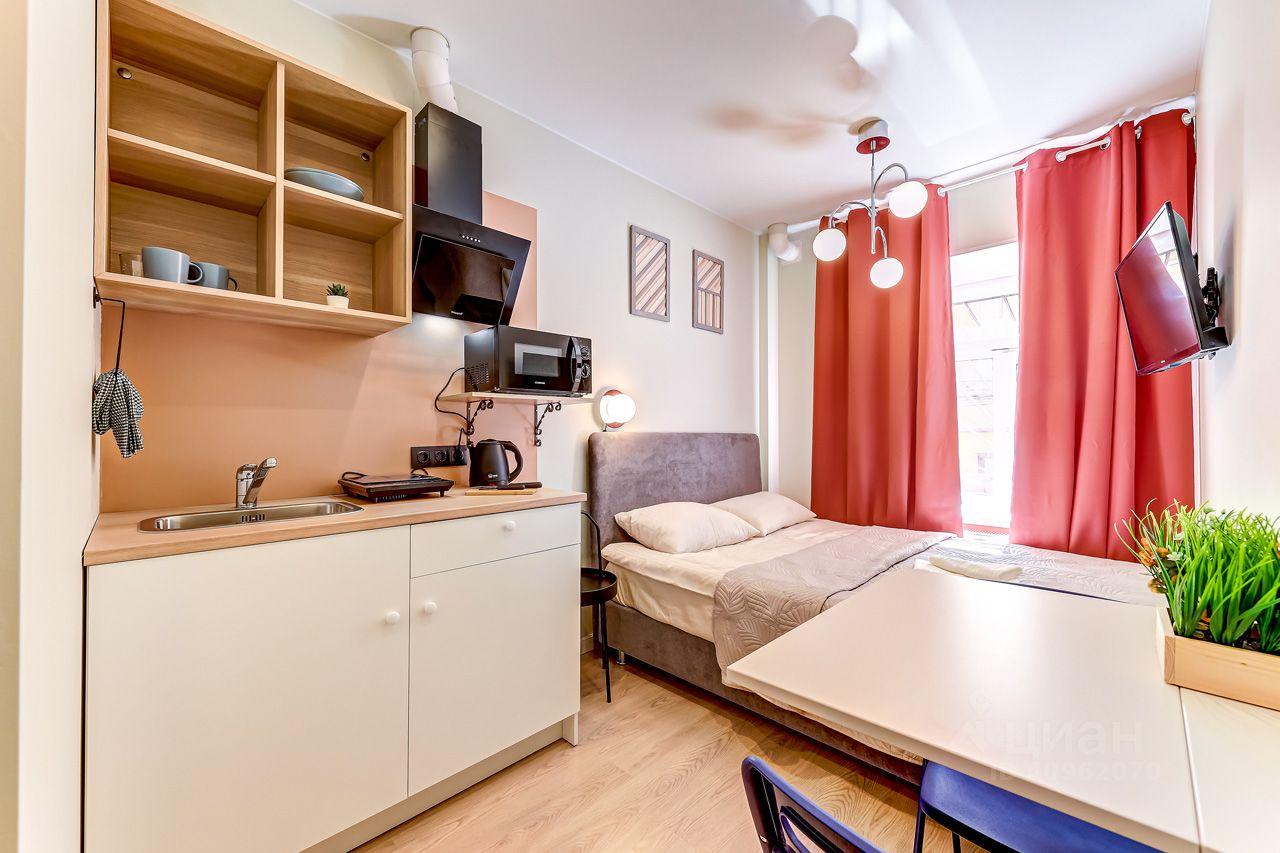 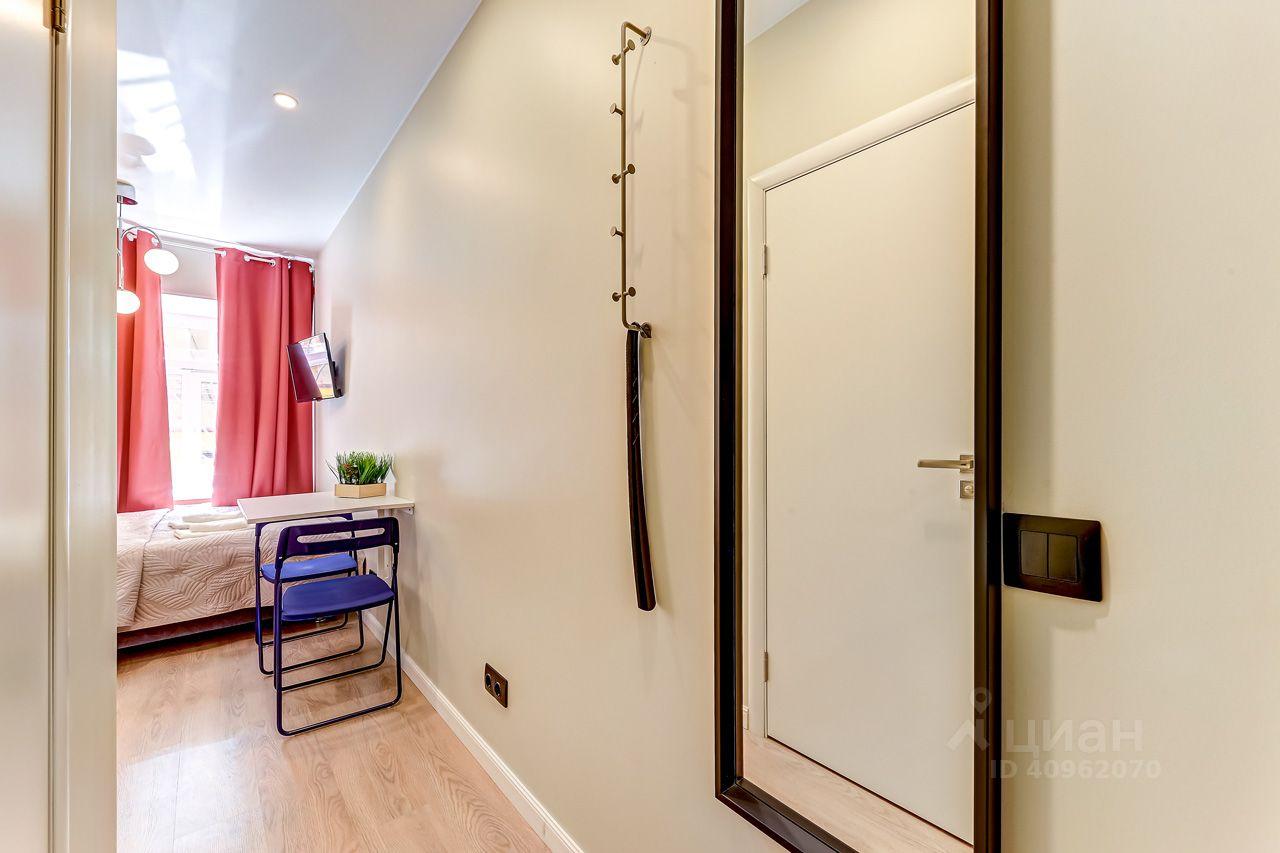 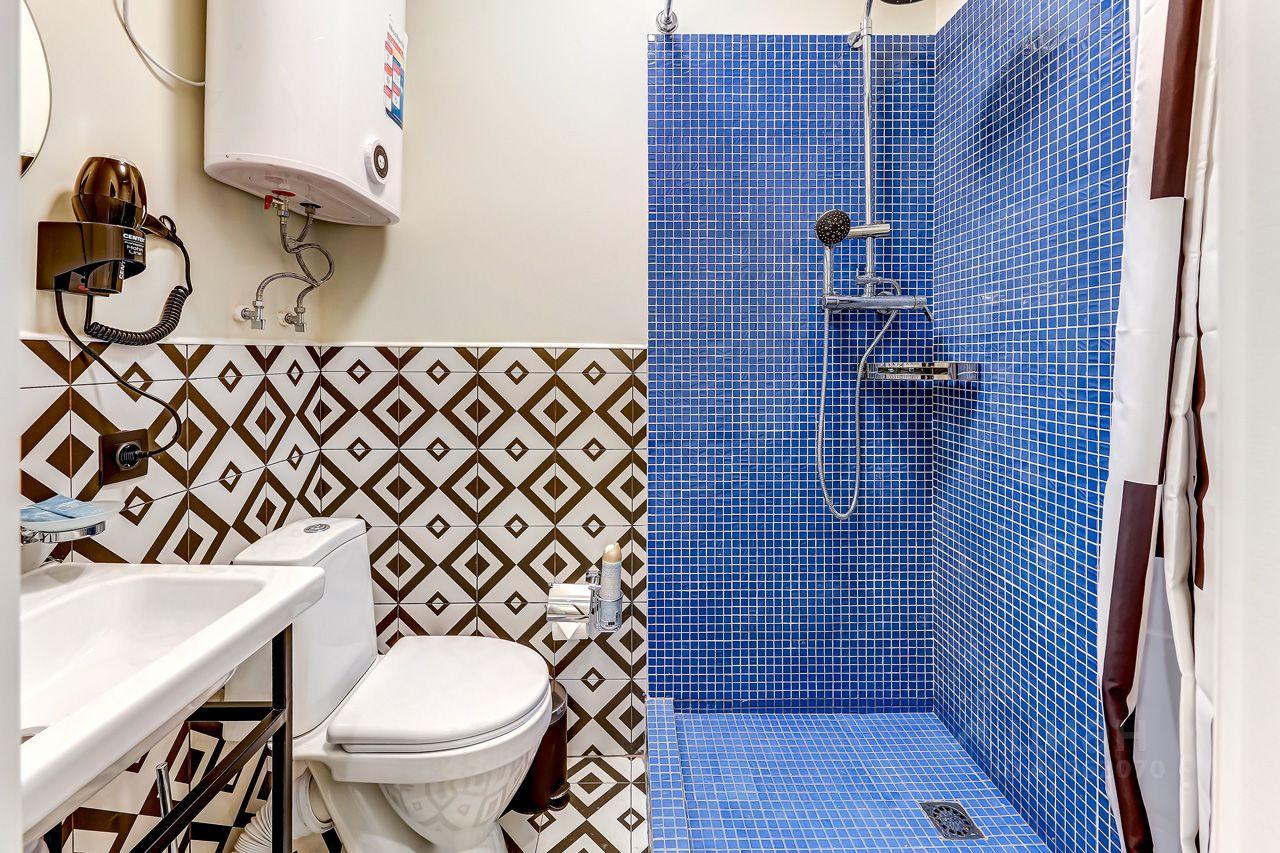 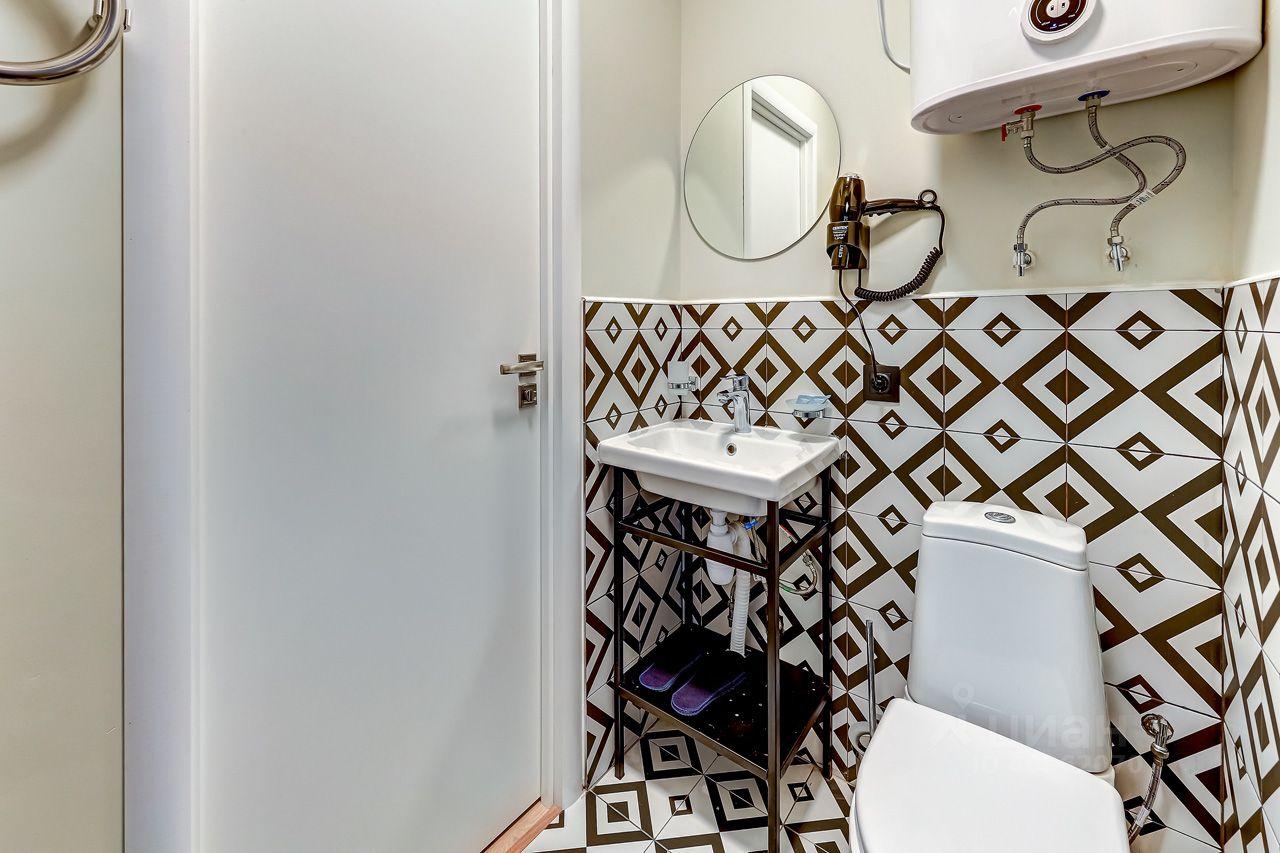 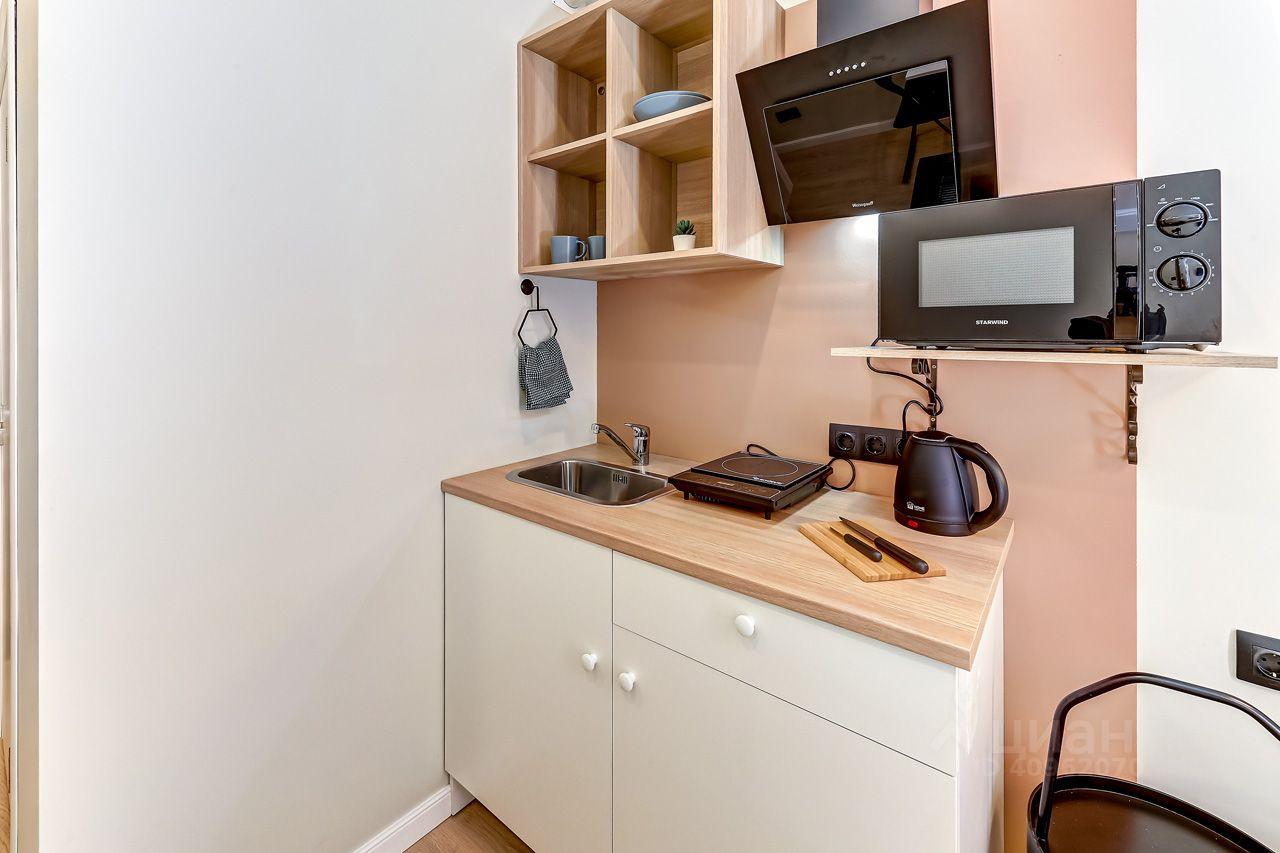 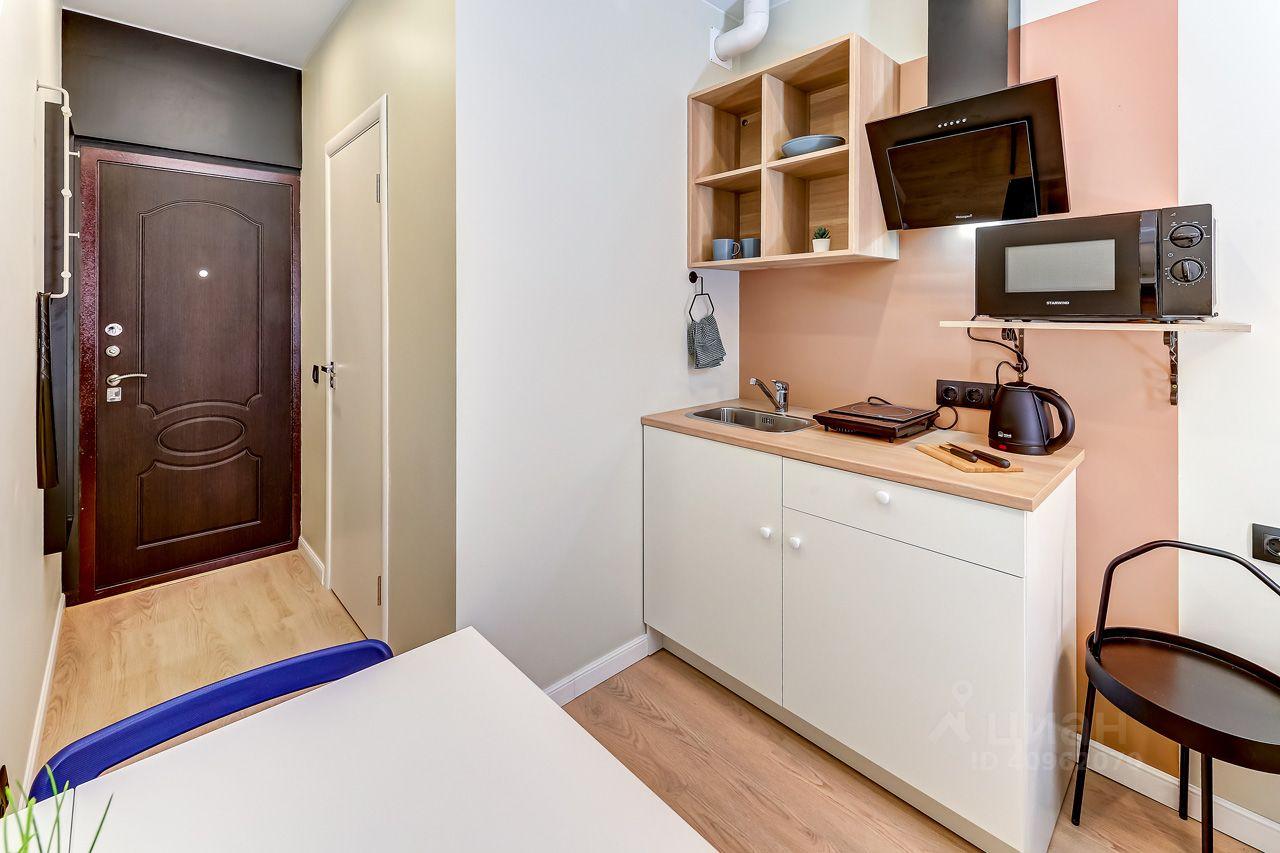 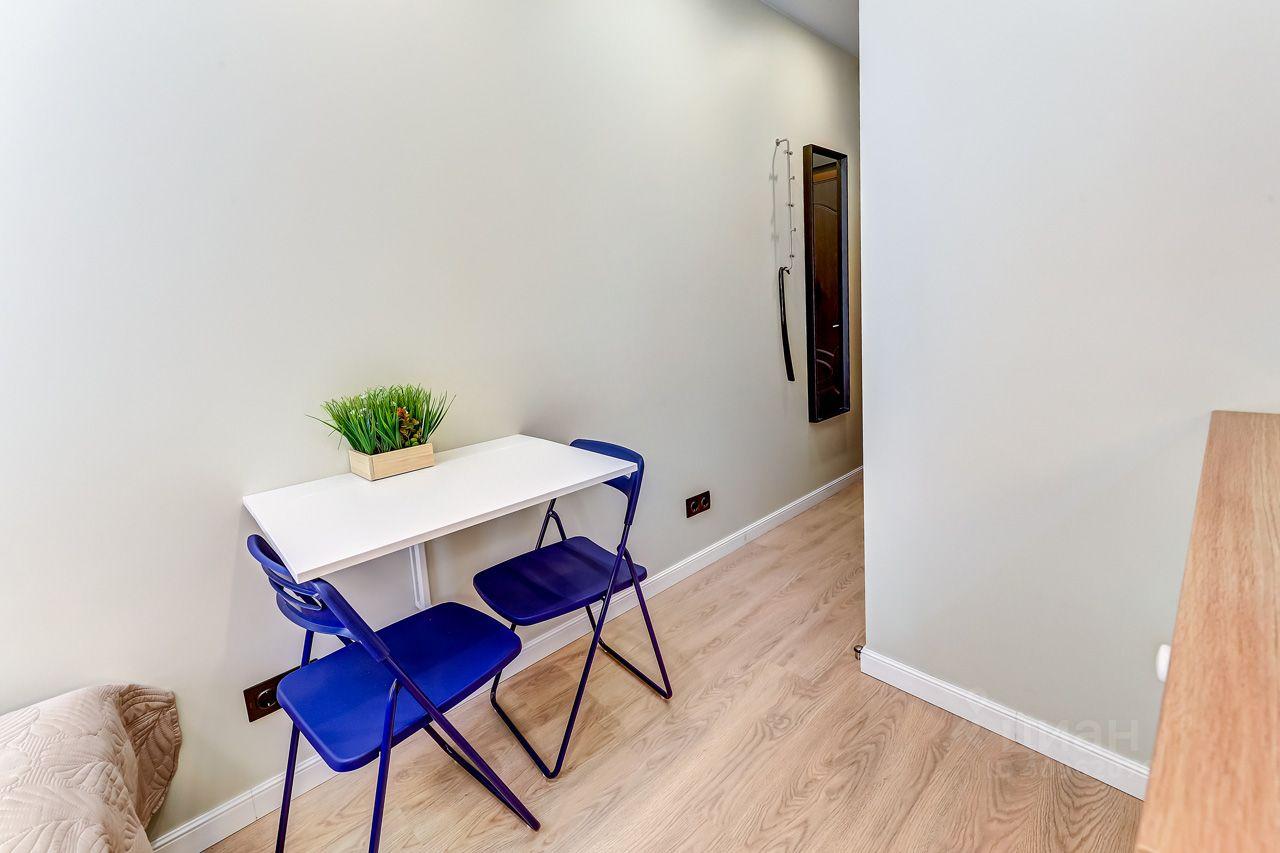 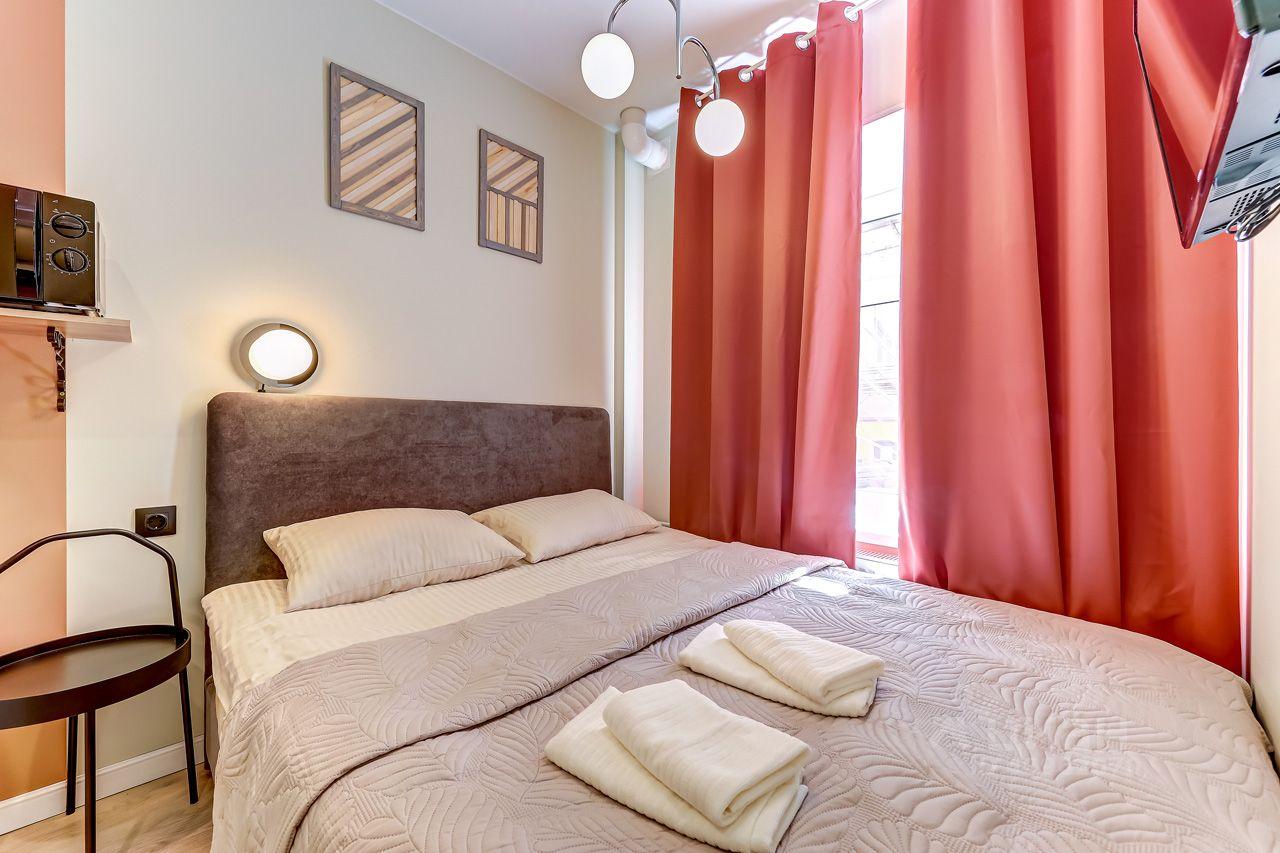 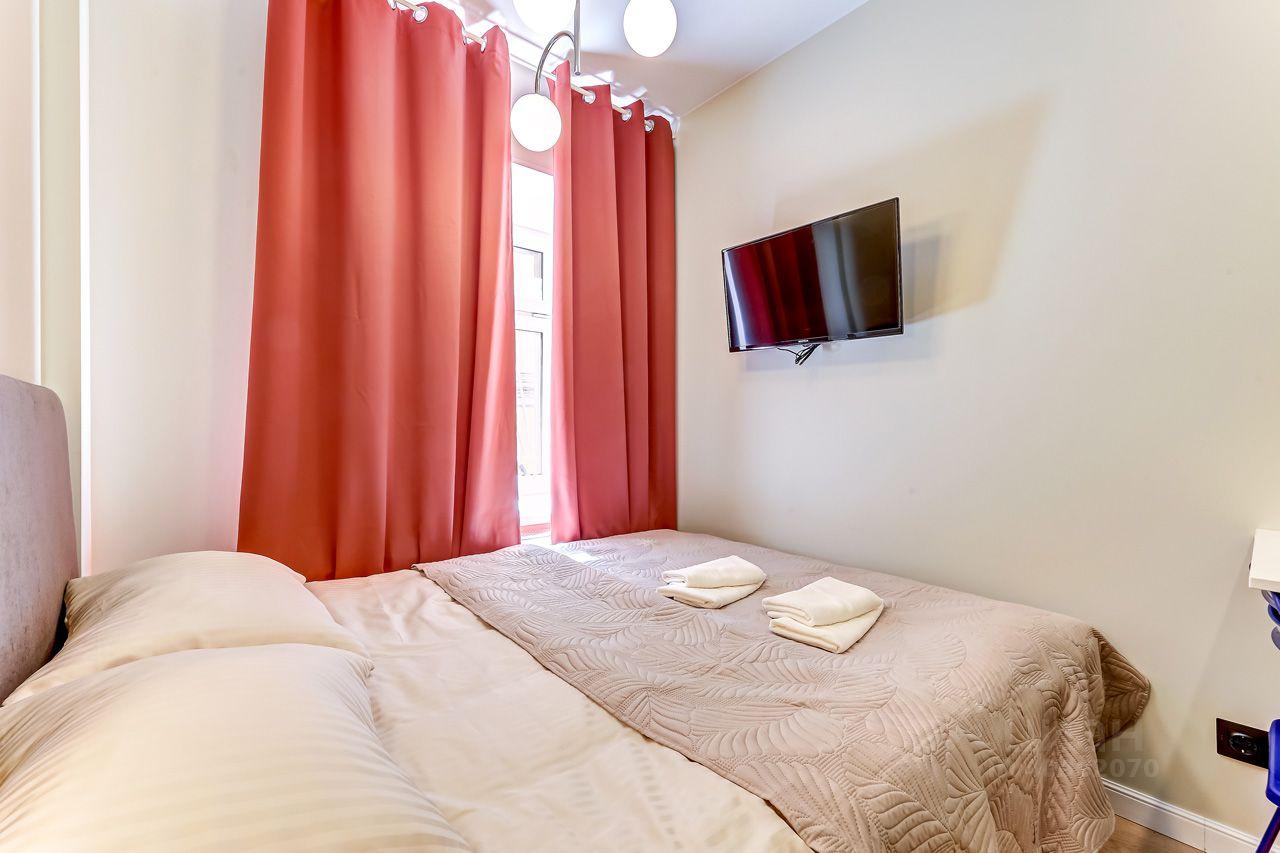 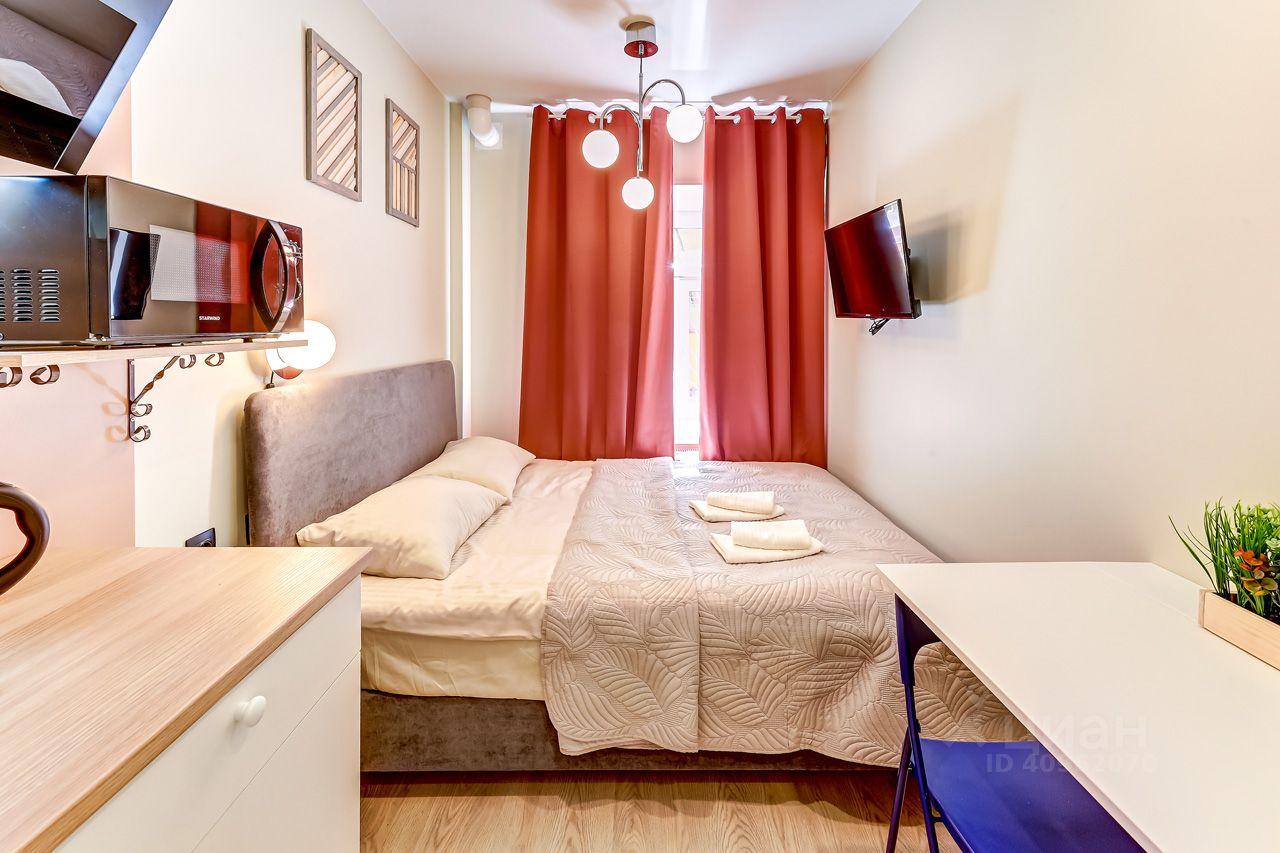 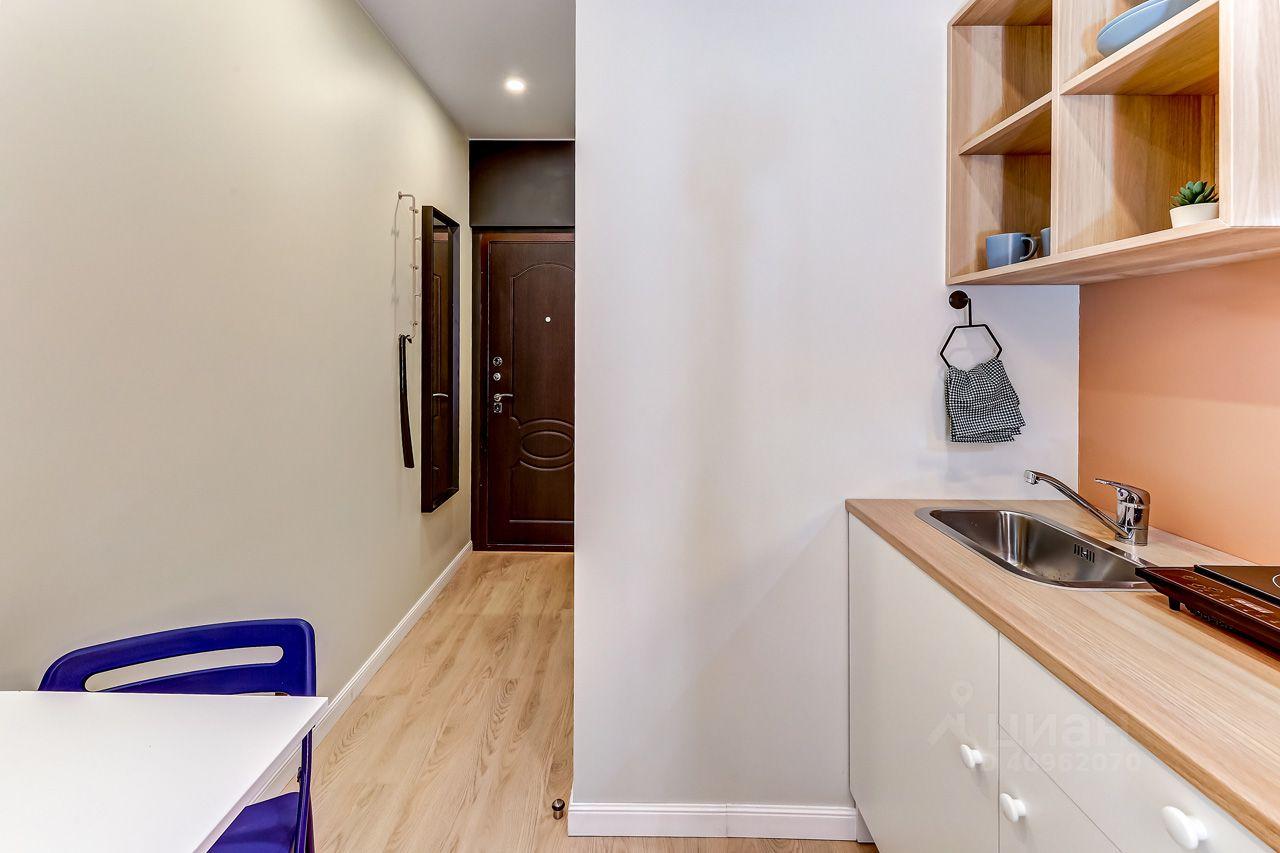 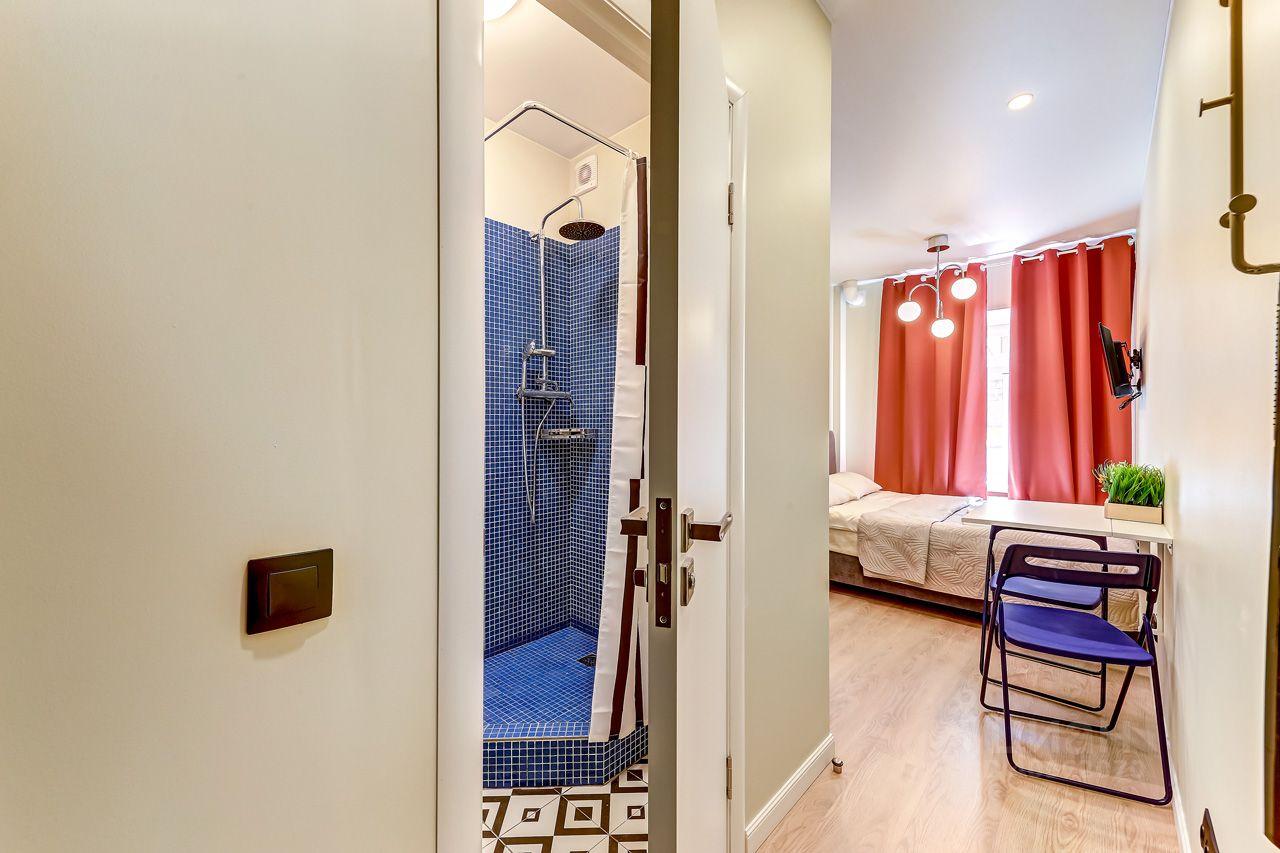 